Mozione ricevimento genitoriVISTO l’art. 29 comma 4 del CCNL  Per assicurare un rapporto efficace con le famiglie e gli studenti, in relazione alle diverse modalità organizzative del servizio, il Consiglio d'Istituto sulla base delle proposte del collegio dei docenti definisce le modalità e i criteri per lo svolgimento dei rapporti con le famiglie e gli studenti, assicurando la concreta accessibilità al servizio, pur compatibilmente con le esigenze di funzionamento dell'istituto e prevedendo idonei strumenti di comunicazione tra istituto e famiglie.VISTO CHE già in condizioni normali in questa fase dell’anno vengono sospesi i colloqui con i genitori al fine di rendere più serena la valutazione finale degli studentiCONSIDERATO CHEin questa fase così peculiare il Ministero dell’Istruzione ha formalmente dichiarato nella Nota prot. 388 del 17 marzo 2020 che “nulla di meramente formale può essere richiesto in un frangente come questo. Occorre ritornare, al di fuori della logica dell’adempimento e della quantificazione, alle coordinate essenziali dell’azione del sistema scolastico”i docenti non sono nelle condizioni di rendicontare ai genitori sull’andamento scolastico dei figli in quanto in questa fase non sono previsti voti e anche in merito al comportamento degli studenti i docenti hanno pochi strumenti per verificare la loro effettiva partecipazione alle lezioni i docenti stanno già impegnando molte ore di video-lavoro a cui non possono aggiungersi ulteriori impegniIL COLLEGIO DOCENTI DELIBERA CHEesclusivamente per la fine dell’a.s. 2019/20, i colloqui con i genitori si svolgeranno solo in casi di urgenza e principalmente al fine di contattare le famiglie degli studenti che presentino particolari criticità; il singolo docente individuerà tempi e modalità di tali eventuali incontri.Opzione metodologica di minoranza ricevimento genitoriAl Dirigente ScolasticoAl Collegio Docenti……………………………………..Oggetto: Opzione metodologica minoritaria su colloqui genitori fine a.s. 2019/20Oggetto: Opzione metodologica minoritaria su “valutazione DAD”Visto l’art. 33 della Costituzione, che prevede che “l’arte e la scienza sono libere e libere ne è l’insegnamento”;Visto l’art. 7 c.2.lett. a del D. Lgs. N. 297/94, che prevede che “il collegio dei docenti (..) ha potere deliberante in materia di funzionamento didattico del circolo o dell'istituto. (..) Esso esercita tale potere nel rispetto della libertà di insegnamento garantita a ciascun docente”;  Visto l'articolo 3 del regolamento di cui al DPR 8/3/ 1999, n. 275, come modificato dall’art.1 c. 14 della Legge 107/2015, secondo il quale il PTOF “comprende e riconosce le diverse opzioni metodologiche, anche di gruppi minoritari e valorizza le corrispondenti professionalità”;il sottoscritto (o i sottoscritti docenti) 						DICHIARA ( o DICHIARANO)VISTO l’art. 29 comma  4 del CCNL  Per assicurare un rapporto efficace con le famiglie e gli studenti, in relazione alle diverse modalità organizzative del servizio, il Consiglio d'Istituto sulla base delle proposte del collegio dei docenti definisce le modalità e i criteri per lo svolgimento dei rapporti con le famiglie e gli studenti, assicurando la concreta accessibilità al servizio, pur compatibilmente con le esigenze di funzionamento dell'istituto e prevedendo idonei strumenti di comunicazione tra istituto e famiglie.VISTO CHE già in condizioni normali in questa fase dell’anno vengono sospesi i colloqui con i genitori al fine di rendere più serena la valutazione finale degli studentiCONSIDERATO CHEin questa fase così peculiare il MIUR ha formalmente dichiarato nella Nota prot. 388 del 17 marzo 2020 che “nulla di meramente formale può essere richiesto in un frangente come questo. Occorre ritornare, al di fuori della logica dell’adempimento e della quantificazione, alle coordinate essenziali dell’azione del sistema scolastico”i docenti non sono nelle condizioni di rendicontare ai genitori sull’andamento scolastico dei figli in quanto in questa fase non sono previsti voti e anche in merito al comportamento degli studenti i docenti hanno pochi strumenti per verificare la loro effettiva partecipazione alle lezioni i docenti stanno già impegnando molte ore di video-lavoro a cui non possono aggiungersi ulteriori impegniI sottoscritti docenti dell’Istituto……………………………………………………………DICHIARANO CHEesclusivamente per la fine dell’a.s. 2019/20, svolgeranno i colloqui con i genitori solo in casi di urgenza e principalmente al fine di contattare le famiglie degli studenti che presentino particolari criticità; il singolo docente individuerà tempi e modalità di tali eventuali incontri.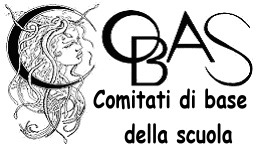 COBAS - Comitati di Base della Scuolasede nazionale: viale Manzoni, 55  - 00185 Romatel 0670452452  -  tel/fax 0677206060sito: www.cobas-scuola.it - PEO: mail@cobas-scuola.orgPEC: esecutivonazionale@pec.cobas-scuola.euCOBAS - Comitati di Base della Scuolasede nazionale: viale Manzoni, 55  - 00185 Romatel 0670452452  -  tel/fax 0677206060sito: www.cobas-scuola.it - PEO: mail@cobas-scuola.orgPEC: esecutivonazionale@pec.cobas-scuola.eu